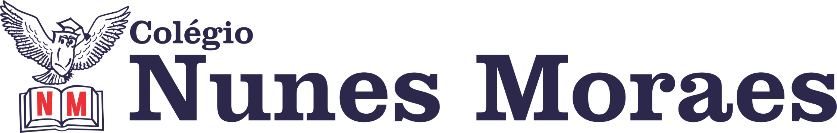 “A melhor forma de prever o futuro é cria-lo”- Abraham Lincoln.1ª aula: 7:20h às 8:15h – INGLÊS – PROFESSOR: CARLOS ANJO1º passo: Assistir a videoaula sobre o capítulo 7, time;Link do vídeo: https://sastv.portalsas.com.br/#/channels/1/videos/7456 - até 02min20segundos.2º passo: Resolver as questões das páginas 60 e 61;3º passo: Acompanhar correção e tirar dúvidas pelo Google Meet;4º passo: Enviar a foto da atividade de classe corrigida para a coordenação.Durante a resolução dessas questões o professor Carlos Anjo vai tirar dúvidas no WhatsApp (9.92745798)Faça foto das atividades que você realizou e envie para coordenação Flay (9.9198-6443)Essa atividade será pontuada para nota.2ª aula: 8:15h às 9:10h – CIÊNCIAS– PROFESSORA:  RAFAELLA CHAVES1º passo: Correção da atividade domiciliar: para ir além! Página 34, questões 1 e 2.2º passo: Atividade de sala – Suplementar 2/ páginas 68/70/71, questões 3,6, 7, 10 e 11.3º passo: Correção da atividade de sala será realizada na plataforma do google meet, o link será disponibilizado no grupo.OBSERVAÇÂO: a correção será disponibilizada no grupo para os que não conseguirem acessar a plataforma do google meet.4º passo: Realizar a atividade no portal SAS (Eureka), capitulo 6.Durante a resolução dessas questões a professora Rafaella vai tirar dúvidas no WhatsApp (9.9205-7894)Faça foto das atividades que você realizou e envie para coordenação Flay (9.9198-6443)Essa atividade será pontuada para nota.

Intervalo: 9:10h às 9:45h3ª aula: 9:45h às 10:40 h – HISTÓRIA – PROFESSORA:  ANDREÂNGELA COSTA1º passo: Enviem as fotos com as resoluções da atividade pós-aula para o número privado da profª Andreângela. Questões da(s) página(s) 92 (q. 5 e 6) no livro ATIVIDADES SUPLEMENTARES2º passo: Correção das questões indicadas no 1º passo. Será disponibilizada no grupo do WhatsApp da turma.3º passo: Assistir a vídeo aula. Acesse o link a seguir. https://drive.google.com/file/d/1yWZm3ubdWnRrbd98k26Qoj0X8f5nrq0S/view?usp=drive_web4º passo: Leitura do texto da página 40 a 44.5º passo: Responder as questões da(s) página(s) 45 (q. 1,2 e 3) no livro SAS. 6º passo: Correção das questões indicadas no 5º passo. Será disponibilizada no grupo do WhatsApp da turma.7º passo: Atividade a ser realizada pós-aula:Responder as questões da(s) página(s) 45 (q. 4) no livro SAS. (discursiva)Responder as questões da(s) página(s) 47 (q. 1 a 3) no livro SAS. (objetivas)Durante a resolução dessas questões a professora Andreângela vai tirar dúvidas no WhatsApp (9.9274-3469)Faça foto das atividades que você realizou e envie para coordenação Flay (9.9198-6443)Essa atividade será pontuada para nota.4ª aula: 10:40h às 11:35h - GEOGRAFIA – PROFESSOR: ALISON ALMEIDA1º passo: Olá meu querido! Vamos iniciar nossa aula de geografia. Agora você vai acompanhar as orientações que o professor vai colocar no grupo da sua turma e seguir esse roteiro. Envie para o professor a foto da atividade pós aula da semana passada: - Página: 109 (Ativ. Suplementar) Questão: 07 e 08  (Tempo Estimado: 5 minutos)2º passo: Faça uma leitura da página 24 a 25 (Tempo Estimado: 10 minutos)3º passo: Assista a vídeo aula disponível no link abaixo: https://www.youtube.com/watch?v=NxXN6pUM2Co (Assista a vídeo aula até 4 min e 37 segs.)4º passo: O professor vai disponibilizar o link de acesso ao Google Meet, por lá será resolvida as questões, tirada dúvidas e a correção da atividadeFaça os exercícios (Tempo Estimado: de 10 a 15 minutos)-Página: 112 (Ativ. Suplementar) Questão: 01.Durante a resolução dessas questões o professor Alison vai tirar dúvidas no WhatsApp (9.9107-4898)Faça foto das atividades que você realizou e envie para coordenação Flay (9.9198-6443)Essa atividade será pontuada para nota.PARABÉNS POR SUA DEDICAÇÃO!